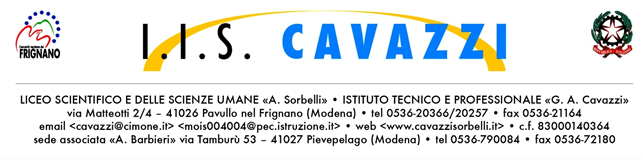 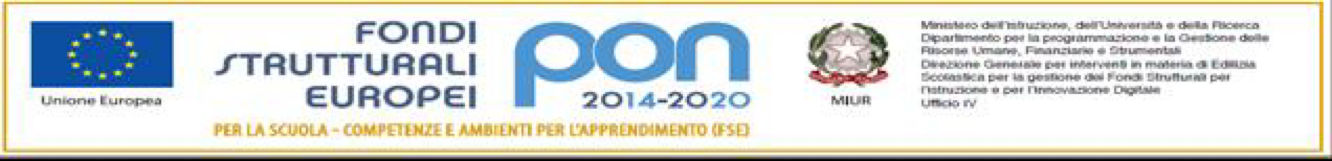 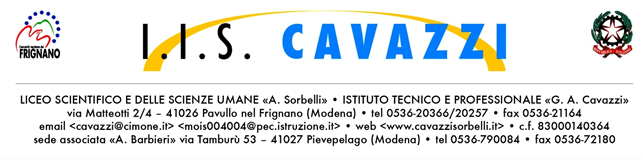 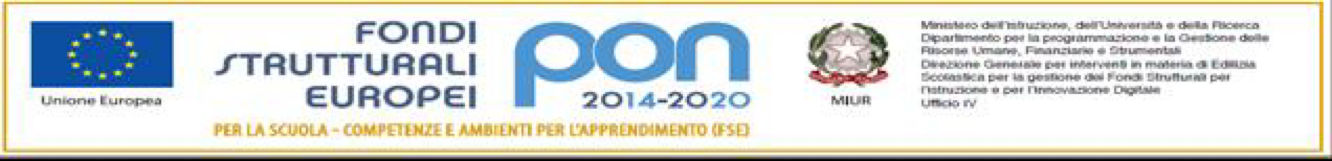 VERIFICA FINALE PDPA.S. 20../20..ALUNNA /O.........................CLASSE .........................COORDINATORE........................Riferimenti normativi:     Direttiva ministeriale 27 dicembre 2012 e successive Come formalizzato nel PDP dell’allieva/o.............., depositato nella cartella personale della stessa in Segreteria, al fine di facilitare i processi di apprendimento e l’integrazione dell’alunna, nel corso dell’anno scolastico il C.d.C. ha adottato i seguenti provvedimenti  (barrare le voci che interessano)Tempi di elaborazione e produzione più lunghi di quelli previsti per la classe. Spiegazioni supportate con mappe concettuali, schemi, grafici, tabelle, …, consegnati anche allo studente Appunti del docente consegnati all’alunno in fotocopie o file delle lezioni Indicazione dei contenuti minimi e delle competenze essenziali da conseguire Possibilità di registrare la lezione come alternativa alla stesura degli appunti in classe Contenuti presentati in piccole unità Riduzione della quantità del compito da svolgere a casaUtilizzo durante le prove di verifica degli strumenti compensativi concordati Predisposizione di verifiche diverse nella forma da quelle della classe Predisposizione di verifiche diverse nei contenuti da quelle della classeSemplificazione della programmazione di classe Richieste mirate relative a obiettivi minimi (allegare programma)Altro (specificare)Inoltre sono stati utilizzati gli strumenti compensativi sotto elencati (barrare le voci che interessano)Strumenti compensativiTabelle e formulari Calcolatrice Audio registratore o lettore MP3 per la registrazione delle lezioni svolte in classe Computer con programmi di videoscrittura con correttore ortografico e/o sintesi vocaleMappe di ogni tipo Libri di testo in CD Dizionari di lingua straniera computerizzatisoftware didattici computer con programmi di videoscrittura, correttore orto-grafico,  scannerdizionari digitali Altro (specificare)CRITERI E MODALITA’ DI VERIFICA E VALUTAZIONE CONCORDATI  (barrare le voci che interessano)Interrogazioni programmate Compensazione di compiti scritti non ritenuti adeguati con prove orali. Uso di mediatori didattici (mappe, tabelle, formulari, immagini, …) durante le verifiche. Valutazioni più attente ai contenuti che non alla forma. Testo delle prove di verifica presentate con un carattere di stampa concordato con lo studenteAffiancamento di un docente nella lettura di un testoUso di tabelle con formule dirette Uso di tabelle con formule inverse Uso della tavola Pitagorica e/o calcolatrice Uso di cartine non muteUso della linea del tempoUtilizzo di prove a scelta multipla Utilizzo computerPreminenza delle verifiche orali Lettura consegne e/eserciziVerifiche su supporto digitalizzatoAltro  (specificare)  Obiettivi/competenze effettivamente conseguiti (cosa realmente sa fare l’alunno e punti di forza dell’alunno):Esiti della valutazione dell'alunno in riferimento anche agli strumenti compensativi e le misure dispensative previsti nel PDP:Completo raggiungimento di obiettivi/competenze disciplinariRaggiungimento globale di obiettivi/competenze disciplinari 	 Parziale raggiungimento di obiettivi/competenze in poche discipline		Mancato raggiungimento degli obiettivi disciplinari in molte disciplineIndicare le discipline in cui l’alunno non ha raggiunto la sufficienza:Criticità emerse ovvero fattori che hanno rallentato l’attività didattica e l’apprendimento (indicare solo le voci interessate):scarsa frequenzainadeguato metodo di studio carenze nei prerequisiti disciplinariinsufficiente motivazione e partecipazione scarsa autostima e paura dell’insuccesso carente utilizzo degli strumenti compensativi propostiinsufficiente autonomiaaltro (specificare)Fattori che hanno facilitato l’attività didattica e l’apprendimento (indicare solo le voci interessate):motivazione dell’alunnocoinvolgimento dell’alunno uso di sussidi esperienze laboratorialiclima di classe positivocollaborazione tra docenti altro (specificare)Colloqui con la famiglia:regolari  saltuariInterventi /proposte di miglioramento e/o ottimizzazione (in particolare per le discipline in cui l’alunno è insufficiente)  Ø nessuna proposta visto gli esiti positivi raggiunti in tutte le discipline secondo quanto stabilito nel PDP Ø nessuna ulteriore proposta se non il consolidare/applicare in modo costante e puntuale quanto stabilito nel PDP (strumenti compensativi/dispensativi)   Ø ulteriori strumenti compensativi da introdurre e/o rimodulare rispetto al PDPØ ulteriori misure dispensative da introdurre e/o rimodulareØ ulteriori strategie da introdurre/rafforzare nello studio a casa da parte dello studente in accordo con la famiglia:Ø altro:La presente scheda di valutazione finale, letta e approvata dal C.d.C., e allegata al fascicolo personale dell’alunno depositato in Segreteria.Data compilazione     Il Coordinatore di Classe                                                                   Il Dirigente scolastico.........................................                                                                    Prof. Stefano GraziosiStrumenti compensatividisciplinaMisure dispensativedisciplina